Título en inglésNombre y apellidos1, Nombre y apellidos1, Nombre y apellidos2
1Institución, país2Institución, paísAbstractEscriba aquí un abstract en inglés de entre de entre 150 y 200 palabrasKeywords: entre 3 y 5 palabras en inglés, minúscula y separadas con comas.Título en españolResumenEscriba aquí el resumen en español.Palabras clave: entre 3 y 5 palabras en minúscula y separadas con comas.IntroducciónEscriba aquí el texto del apartado en letra Arial tamaño 12 puntos, interlineado sencillo. La contribución, incluyendo título, datos de autoría, resumen, cuerpo de texto, agradecimientos y referencias bibliográficas, contendrá entre 1800 y 2500 palabras, sin exceder 5 páginas en total.Título del subapartadoEscriba aquí el texto del subapartado. Título del apartado (desarrollo, metodología, propuesta….)Escriba aquí el texto del apartado. Título del subapartadoEscriba aquí el texto del subapartado. Conclusiones Por favor, añada una sección de conclusiones en la comunicación. Tablas y figuras (Solo se aceptarán imágenes de elaboración propia)Todos los elementos gráficos (tablas y figuras) se colocarán en el lugar que corresponde dentro del texto y no al final del documento.Tabla 1.Título……Figura 1. Gráfica…….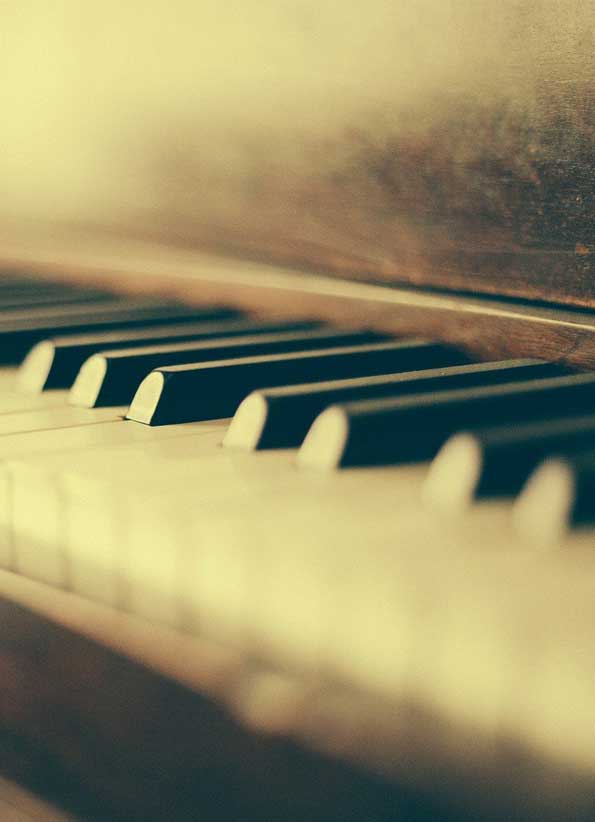 Figura 2. Descripción de la imagen y autoría. Sólo se aceptarán imágenes de elaboración propia. Las imágenes deberán tener una resolución de 96pppAgradecimientosAñada una sección de agradecimientos justo antes de las referencias (si procede). Referencias Las referencias bibliográficas seguirán el formato de las normas APA 7ª Edición.Máximo 15 referencias.No incluya anexos, ni notas al pie de página, ni números de página.Por favor envíe su comunicación en formato editable (.doc, .docx...)TextoTextoTextoTextoTexto